SVOBODA – Lučice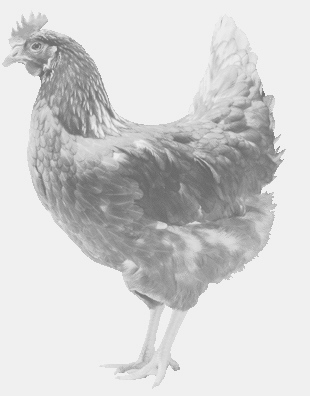  drůbežárna Vadín, www.drubezsvoboda.cz 569489358, 777989857NOSNÉ KUŘICE  barva červená a černáStáří:    17 - 21 týdnůCena:   240 - 270,- Kč/kusÚterý 11. dubna 2023V 12.50 h. – DunajoviceU obecního úřadu Možno objednat: 569 489 358 svoboda.lucice@seznam.cz